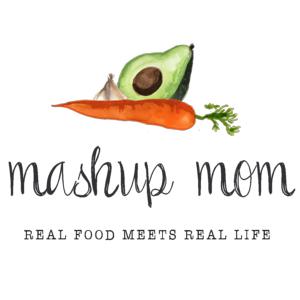 Shopping list (through 8/15):Dairy & refrigerated32 oz Friendly Farms whole milk Greek yogurt, $3.59 (Sun, Tues, Weds, Thurs)GroceryL’Oven Fresh spinach wraps, $2.49 (Mon)
Specially Selected naan, $3.99 (Thurs)
3 lbs Earthly Grains long grain white rice, $1.99 (Sun, Fri)
Chef’s Cupboard 32 oz chicken broth, $1.29 (Sun)
El Milagro flour tortillas, $.98 (Tues)
2 cans Dakota’s Pride garbanzo beans (chickpeas), $.98 (Mon)Meat3 lbs chicken drumsticks, $3.87 (Sun)
2.5 lbs thin sliced pork chops, $7.48 (Tues, Weds)
2.5 lbs 80/20 ground beef, $8.73 (Thurs, Fri)Produce2 lbs lemons, $2.29 (Sun, Mon, Tues, Weds, Thurs)
2 lbs red grapes, $1.78 (Mon, Weds)
1 lb Brussels sprouts, $1.99 (Sun)
20 oz zucchini, $1.61 (Weds)
16 oz Simply Nature organic spring mix salad, $4.29 (Mon, Tues, Thurs)
16 oz broccoli crowns, $1.49 (Thurs, Fri)
2 lbs carrots, $1.29 (Tues, Thurs, Fri)
Cucumber, $.59 (Thurs)
3 heads garlic, $1.19 (Sun, Mon, Tues, Weds, Thurs, Fri)
3 lbs yellow onions, $1.89 (Mon, Tues, Thurs)
3 pack multi-colored bell peppers, $2.99 (Tues)
Pint grape tomatoes, $1.89 (Mon, Tues)
2 Roma tomatoes, $.40 (Thurs)
2 avocados, $1.78 (Mon, Tues)Total: $60.86Staple items you’ll need – AKA: Pantry spices & condiments used in this week’s recipes. Olive oil, sesame oil, butter, soy sauce, smoked paprika, paprika, cayenne, cinnamon, cumin, garlic powder, black pepper, sea salt, basil, lemon pepper, oregano, crushed red pepper, chili powder, seasoned salt, rosemary, onion powder, parsley, Kosher salt, brown sugar, cornstarch, ground gingerNote: In many cases you can substitute for and/or omit some of these, depending on the recipe. Read through the recipes to see where you may need to re-stock your pantry staples.ALDI Meal Plan week of 8/16/20 – Find the recipes at MashupMom.comALDI Meal Plan week of 8/16/20 – Find the recipes at MashupMom.comSundayYogurt marinated chicken drumsticks, lemon rice, Brussels sprouts with garlicMondayVegetarian lemon chickpea wraps, grapesTuesdayEasy pork & pepper fajitas, spring mix saladWednesdayBroiled pork chops & zucchini, grapesThursdayGround beef gyros, spring mix salad, carrot sticksFridayGround beef & broccoli stir fry, stir fried carrots, riceSaturdayLeftovers – pizza night – or carryout